ПРОГРАММАМеждународного молодежного симпозиума по управлению, экономикеи финансам 2015International Symposium on Management, Economics and Finance 2015Секция «Актуальные проблемы формирования налоговой среды в национальной и глобальных экономиках»Руководитель – к.э.н., доцент Галимарданова Ю.М.Время проведения: 14.00-17.00 Место проведения: ул. Бутлерова 4, ауд. 602 Акатьева Ю.В. Налог на добавленную стоимость. Казанский Федеральный (Приволжский) Университет, Институт Управления Экономики и Финансов, Казань, Россия. Бадртдинова И.И. Проблема выбора индивидуальным предпринимателем специального режима налогообложения: преимущества и недостатки патентной системы налогообложения перед единым налогом на вмененный доход. Башкирский государственный аграрный университет, Уфа, Россия.  Галявиева Л. И. Сельскохозяйственное производство как объект государственного налогового регулирования. Казанский федеральный университет, Казань, Россия Гирфанова Р.Р. Акцизное налогообложение  табачной продукции. Казанский федеральный университет, Казань, Россия . Долгова Ю.С. Перспективы развития налогообложения физических лиц в Российской Федерации. Казанский Федеральный (Приволжский) Университет, Казань, Россия  Лебедева В.И. Модель влияния различных факторов на налоговый потенциал территории. Тверской государственный университет, Тверь, Россия.   Мурсалимов Р.Р. О применении амортизационной премии в целях налогообложения прибыли. Казанский федеральный университет, Казань, Россия. Онуфриева Е.С. Совершенствование налогообложения доходов физических лиц в Российской Федерации. Казанский Федеральный университет,  Казань, Россия. Мухамадеев А.Ф. О некоторых особенностях налоговой задолженности физических лиц. Казанский (Приволжский) федеральный университет, Казань, Россия.  Тагирова М. О. Особенности налогообложения оффшорных зон на современном этапе развития. Казанский федеральный университет, Казань, Россия.  Салахова Г.Р. К вопросу оценки значений результатов налогового контроля в РФ. . Казанский Федеральный университет,  Казань, Россия. Фатхуллина А. Р. Акцизное налогообложение алкогольной продукции в России: проблемы и пути решения. Казанский федеральный университет, Казань, Россия.   Хасанова Р.Р.  Пути развития налогообложения доходов физических лиц в Российской Федерации. Казанский федеральный университет, Казань, Россия. Минабутдинов Ф. Р., Хафизова А.Р. Антимонопольное регулирование торговой деятельности: зарубежный и российский опыт. Казанский федеральный университет, Казань, Россия.  Циркунова К.В. Недостатки патентной системы налогообложения в Российской  Федерации и пути ее совершенствования. Казанский федеральный университет, Казань, Россия. Ярлыгина А.С. Недостатки патентной системы налогообложения в Российской  Федерации и пути ее совершенствования. Казанский федеральный университет, Казань, Россия.  Секция «Управленческий учет и контроллинг»Руководитель – д.э.н., профессор Каспина Р.Г.Время проведения: 14.00-17.00 Место проведения: ул. Бутлерова 4, ауд. 709Абдрахманова Д.Р. Управленческий учет доходов предприятия на примере ОАО"ХК "Татнефтепродукт". Казанский федеральный университет, Казань, Россия.  Бунчеева Е. А. Актульность формирования нефинансовой информации в отчетности компании. Казанского (Приволжский) федерального университета, Казань, Россия. Валидова Э.Х., Основные составляющие эффективного бюджетирования. Казанский (Приволжский) федеральный университет, Казань, Россия.  Ибатуллина А.А., Современные методы управления затратами на предприятии. Казанский (Приволжский) федеральный университет, Казань, Россия . Кириллов В.И., Шигаев А.И.  Актуальные вопросы формирования налоговой политики в системе корпоративного управления. Казанский (Приволжский) федеральный университет, Казань, Россия.Родыч Т.В. Финансовая отчетность как источник информационного обеспечения системы управления предприятием. Казанский (Приволжский) федеральный университет, Казань, Россия.  Сафина Д.И. Система внутреннего контроля в коммерческих организациях. Казанский (Приволжский) федеральный университет, Казань, Россия.    Тавакаева Б.Ф. Проблема надежности бухгалтерской отчетности для принятия управленческих решений. Казанский (Приволжский) федеральный университет, Казань, Россия.  Трофимова Д. А. Повышение прозрачности бизнеса через развитие корпоративной нефинансовой отчетности. Казанский федеральный университет, Казань, Россия.  Яруллина И.Г. Оптимизация соотношения объемов производства и финансовых результатов в управленческом учете в условиях множественных ограничений Казанский (Приволжский) федеральный университет, Казань, Россия.   Секция «Проблемы финансов публичного сектора экономики»Руководитель – д.э.н., профессор Сабитова Н.М.Время проведения: 14.00-17.00 Место проведения: ул. Бутлерова  4, ауд. 402Ахмадишина Г.Р.  Причины финансовой несостоятельности «Трансаэро». Казанский федеральный Университет, Казань, Россия.  Гиннатулина Н.Р., Кирюшкиной А.Н. К вопросу о проблеме бюджетной обеспеченности субъектов РФ. Казанский (Приволжский) федеральный университет, Казань, Россия.  Кравченко В.С. К вопросу об особенностях построения финансовых моделей для субъектов малого бизнеса. Нижегородский государственный университет им. Н.И. Лобачевского, Нижний Новгород, Россия.  Рамазанов А.В. Особенности контроля в финансовой системе России. Казанский (Приволжский) федеральный университет, Казань, Россия.  Салахова А.М. К вопросу оценки значений результатов налогового контроля в РФ. Казанский федеральный университет, Казань, Россия.  Тазеев И.И. К вопросу оценки значений результатов налогового контроля в РФ. Казанский федеральный университет, Казань, Россия.Фатхутдинов А.Р. Возможности совершенствования системы государственного финансового контроля за целевым и эффективным использованием средств федерального бюджета. Казанский (Приволжский) федеральный университет, Казань, Россия. Чеснокова Л.А.  Совершенствование формирования доходной части  бюджетов РФ. Нижегородский государственный университет, Нижний Новгород, Россия.  Секция «Проблемы развития экономического анализа и аудита в современных условиях»Руководитель – д.э.н., профессор Нестеров Н.В.Время проведения: 14.00-17.00 Место проведения: ул. Бутлерова 4, ауд. 812Даутов А.Ф. Основные этапы анализа финансового и имущественного положения предприятия. Казанский (Приволжский) федеральный университет, Казань, Россия.  Казакова В.Л. Экспресс-анализ финансовой отчетности банка на примере ЗАО банк «Венец». Ульяновский государственный технический университет, Ульяновск, Россия. Кобитович М.С.  Анализ финансового потенциала предприятия и формирование направлений его повышения. Поволжский государственный технологический университет, Йошкар-Ола, Россия. Корнева  Д.О. Условия формирования эффективных конкурентных преимуществ фирмы на примере ООО «Люкс Драй». Казанский (Приволжский) федеральный университет, Казань, Россия.  Нардюшева Ю.Н. Проблемы внедрения международных стандартов аудита в России. Ульяновский государственный технический университет, Ульяновск, Россия.  Ситдикова Э.Э. Понятие экономической безопасности предприятия и проблемы ее оценки. Казанский (Приволжский) федеральный университет, Казань, Россия.  Халиуллина А.Р. Как увеличить прибыль компании во время кризиса?  (на примере ООО «ГРУПОЙЛ»). Казанский федеральный университет, Казань, Россия.  Шарипова Р. В. Анализ практики формирования показателей отчета о  прибылях и убытках российскими компаниями по МСФО. Казанский (Приволжский) федеральный университет, Казань, Россия.  Шарифуллин И.Н. Теневая сторона проверки: что такое этика для аудитора? Казанский (Приволжский) федеральный университет, Казань, Россия.  Скворцова К.Е. Проблемы формирования компонентов совокупного  финансового результата, не включаемых в чистую прибыль  отчетного периода. Казанский федеральный университет, Казань, Россия.  Сафина А. Р. Счет 84 «нераспределенная прибыль»: организация  аналитического учета. Казанский (Приволжский) федеральный университет, Казань, Россия.    Секция «Современные проблемы экономики и организации производства, управление стоимостью и оценки бизнеса»Руководитель – д.э.н., профессор Сафиуллин А.Р.Время проведения: 14.00-17.00 Место проведения: ул. Бутлерова 4, ауд. 713Борисов В.П. Инновационная деятельность на предприятии. Казанский (Приволжский) федеральный университет, Казань, Россия.  Диммиева А.Р. Место и роль производственного планирования в процессе разработки инвестиционного проекта. Казанский (Приволжский) федеральный университет, Казань, Россия. Подольска Т.О. Формирование HR-бренда  промышленных предприятий в  целях инновационного развития. Нижегородский государственный университет им. Н.И. Лобачевского, Нижний Новгород, Россия. Серова В.С. Максимизация прибыли предприятия в условиях экономического кризиса. Казанский (Приволжский) федеральный университет, Казань, Россия.  Хамидуллина А.М. Экономика предприятия в процессе экологизации. Казанский (Приволжский) федеральный университет, Казань, Россия. Секция «Теоретическая экономика»Руководитель – д.э.н., профессор Кундакчян Р.М.Время проведения: 10.00-12.00 Место проведения: ул. Бутлерова 4, ауд. 508Адгамова Л.Р. Оценка конкурентоспособности предприятия: новый подход. Казанский (Приволжский) федеральный университет, Казань, Россия.  Акташева О.А. «Зеленая» экономика и особенности ее формирования в Российской Федерации. Казанский федеральный университет, Казань, Россия. Абдрахманова Л.Р. Экономические угрозы старения населения и пути их предотвращения на примере РФ. Казанский федеральный университет, Казань, Россия.Белашова  К.А. Годованна К.П. Малый и средний бизнес НОУ. «Алматы Менеджмент Университет», Алматы, Казахстан.  Гончарова К.В. Оценка перспектив социально-экономического развития. Нижегородской области ННГУ им. Н.И. Лобачевског, Нижний Новгород, Россия.  Давлетова А.В. Бюджетно-налоговая политикакак инструмент воздействия и метод стабилизации российской экономики. Казанский федеральный университет, Казань, России.  Исхакова Д.М Экспорт в системе внешнеэкономической деятельности. Казанский федеральный университет, Казань, Россия.  Игнатьева В.А. Теоретические аспекты современного финансово-экономического кризиса в России 2015 года. Казанский федеральный университет, Казань, Росси.я  Каштанова А.А. Энергетическая безопасность, ее компоненты и управление рисками на рынках энергетики. Казанский федеральный университет, Казань, Россия.  Кобитович К.Я. Методы оценки эффективности функционирования малого предпринимательства. Поволжский государственный технологический университет, Йошкар-Ола, Россия.  Кудымова И.А. Скрытая безработица в России 2015. Казанский федеральный университет, Казань, Россия  Кузьмин Г.И. Анализ миграционных потоков Казанский федеральный университет, Казань, Россия.  Михалевич П.О. Актуальность воспроизводственной функции заработной платы на современном этапе. Казанский (Приволжский) Федеральный Университет, Казань, Россия.  Сибгатуллин Т.А. Социальные последствия финансово-экономического кризиса в современной экономике России. Казанский федеральный университет, Казань, Россия.  Токарева Е.А.  Некоторые проблемы регулирования экономического роста. Российская академия народного хозяйства и государственной службы при Президенте Российской Федерации — Нижегородский Институт Управления, Нижний Новгород, Россия.  Тугушева Р. Р. Образовательная услуга как вид фиктивного товара. Саратовский государственный университет, Саратов, Россия.  Хакимова Д.Р. Малый бизнес и особенности его развития в Российской Федерации. Казанский федеральный университет, Казань, Россия.  Хусанбаева Х.А., Положительные и отрицательные стороны современной рыночной экономики. Казанский федеральный университет, Казань, Россия.  Чернов Е. Е. Проблемы развития малого бизнеса в России и за рубежом. Казанский (Приволжский федеральный университет, Казань, Россия.  Шевнина А.Е.  Теоретические основы определения бюджетной эффективности использования лесов. Поволжский Государственный Технологический Университет, г. Йошкар-Ола. Ishmuratov R., (Ишмуратову Р.) Malganova I ( Мальгановой И.) Influence’s features of sectoral structure  of economy.  Kazan (Volga region federal university), Kazan, Russia.   Секция «Финансовые риски: вызов современности»Руководитель – д.э.н., профессор Киршин И.А.Время проведения: 10.10-12.00 Место проведения: ул. Карла Маркса 43, ауд. 414Абдуллина Я.Б. Аутсорсинг как инструмент снижения издержек Казанский федеральный университет, Казань, Россия.	  Волков Г.Г. Хеджирование валютных рисков. Казанский федеральный университет, Казань, Россия.  Гаязова Л.Р. Управление рисками в банковской деятельности на примере Альфа-Банка. Казанский (Приволжский) федеральный университет, г. Казань, Россия. Камалетдинова А.Ф. Исследование «Бритиш Американ Тобакко Россия» на предмет  преодоления экономических барьеров и политики ведения деятельности. Казанский(Приволжский)Федеральный Университет, г.Казань, Россия.  Нагимов Р. К вопросу о налоговом регулировании деятельности бизнеса: сравнительный анализ Казанский (Приволжский) Федеральный Университет, Казань, Россия.  Секция «Управление инновационными процессами в экономике»Руководитель – д.э.н., профессор Мельник А.Н.Время проведения: 13.35-15.00 Место проведения: ул. Карла Маркса 43, ауд. 312Камаев Б.Н. Оценка эффективности использования инновационной rtp-модели реагирования на спрос в системе функционирования энергетических рынков. Казанский (Приволжский) федеральный университет, Казань, Россия.  Гузанова Р.Р. Теоретические основы применения инструментов бережливого производства в научной деятельности студентов. Казанский федеральный университет, Казань, Россия.  Мухаметшина Л.Р. Факторы, влияющие на повышение эффективности производства на предприятии. Казанский федеральный университет, Казань, Россия.  Нуруллина Л.А. Анализ программных продуктов для управления энергоресурсами на предприятии. Казанский федеральный университет, Казань, Россия.  Салахова А.М. Особенности финансового анализа для современных высокотехнологичных компаний. Казанский (Приволжский) федеральный университет, Казань, Россия.  Тимина Л.А. Использование облачных технологий в бухгалтерском учете Казанский федеральный университет, Казань, Россия.  Шайхутдинов А.М. Динамика патентной активности в РФ. Казанский федеральный университет, Казань, Россия.  Шакуров В.М.  Открытая система генерации инновационных идей. Казанский федеральный университет, Казань, Россия.   Секция «Современные проблемы и тенденции развития государственного и муниципального управления»Руководитель – к.э.н., доцент Глебова И.С.Время проведения: 10.10-12.00 Место проведения: ул. Кремлевская 6, ауд. 321Гойзман А.С. Роль федерального бюджета в выравнивании бюджетной обеспеченности субъектов РФ. НИУ ВШЭ – Нижний Новгород, Нижний Новгород, Россия. Ерёмина А.В. Проблема неконкурентного поведения в системе государственных закупок (на примере рынка горюче-смазочных материалов Московской области). НИУ ВШЭ – Нижний Новгород, Нижний Новгород, Россия .Карасельникова И.В. Особенности долговой политики субъектов Российской Федерации в современных условиях. Казанский федеральный университет, Казань, Россия .Шакирова А.Г. Государственный бюджет как инструмент социально-экномического развития Казанский федеральный университет, Казань, Россия. Яндлечева О.В. Инвестирование в ЖКХ Поволжский государственный технологический университет, Йошкар-Ола, Россия.  Секция «Особенности современного менеджмента»Руководитель – к.э.н., доцент Палей Т.Ф.Время проведения: 14.00-16.00 Место проведения: ул. Карла Маркса, 43, ауд. 411Галимов И.Р. Комплексный подход к решению проблем менеджмента в современных российских организациях. Казанский (Приволжский) федеральный университет, Казань, Россия.Дуванова Е.А. Комплекс мероприятий для повышения устойчивости торговой организации. Ульяновский государственный университет, Ульяновск, Россия .Кабалин Д.А. Оценка качества услуг сервисной поддержки  на примере компании ПАО «МТС». Вятский государственный университет, Киров, Россия. Мингазова А.И. Анализ концепции бизнес-экоксистем и ее влияния на деятельность современных компаний. Казанский федеральный университет, Казань, Россия. Смольникова Ю.В. Принципы менеджмента в государственном управлении. Поволжский институт управления им. П.А. Столыпина, Саратов, Россия. Трифонова Е.В., Принципы менеджмента в государственном управлении. Поволжский институт управления им. П.А. Столыпина, Саратов, Россия.  Секция «Управление человеческими ресурсами как стратегическое направление развития экономики»Руководитель – д.э.н., профессор Фахрутдинова Е.В.Время проведения: 10.10-12.00 Место проведения: ул. Карла Маркса 43, ауд. 305Власова А.В. Стили поведения в конфликтной ситуации. Казанский федеральный университет, Казань, Россия. Еремина А.В., Представление студентов о рынке труда: проблемы и перспективы. НИУ ВШЭ - Нижний Новгород, Нижний Новгород, Россия. Поддерюгина Е.С. Причины, виды и последствия моббинга на рабочем месте. Стерлитамакский филиал ФГБОУВПО «Башкирский государственный университет», г.Стерлитамак, Россия. Подлевских А.В. Цена закона о заемном труде. Казанский федеральный университет, Казань, Россия   Силантьева О.Е. «Утечка умов». Миграция высококвалифицированных кадров из Индии. Казанский (Приволжский) Федеральный Университет, г. Казань. Ханнанова А.Р. Кибербуллинг в организации как управленческая проблема. Стерлитамакский филиал ФГБОУВПО «Башкирский государственный университет», г. Стерлитамак, Россия. Секция «Маркетинг: тенденции и перспективы»Руководитель – д.э.н., профессор Каленская Н.В.Время проведения: 10.10-12.00 Место проведения: ул. Карла Маркса 43, ауд. 217Зиннатуллина З.Ф. Нейромаркетинг – или «манипуляция потребительским сознанием». Башкирский государственный аграрный университет, Уфа, Россия. Кузнецова Г.А.  Прямой маркетинг в контексте современной экономики. Казанский федеральный университет, Казань, Россия. Таланова В.С. Проблемы и перспективы функционирования розничных торговых сетей на региональном рынке. Казанский Федеральный Университет, Казань, Россия. Чаплюкова О.Б. Внутренний маркетинг национального исследовательского университета. Мордовский государственный университет им.Н.П.Огарева, Саранск, Россия. Секция «Эффективное взаимодействие банковского и реального секторов экономики в условиях нестабильности мировых финансовых рынков»Руководитель – д.э.н., профессор Кох И.А.Время проведения: 10.10-12.00 Место проведения: ул. Бутлерова 4, ауд. 411Белкина Д.В. Моделирование в финансах копула-функции. Национальный исследовательский университет «Высшая школа экономики», Нижний Новгород, Россия. Белашова К.А., Годованая К.П. Сравнительный анализ фондовых бирж Республики Казахстан и Российской Федерации. «Алматы Менеджмент Университет», Алматы, Казахстан.  Дашкин Р. М. Управление валютными рисками. Казанский (Приволжский) федеральный университет, Казань, Россия. Иванов М.Е. Инструменты финансирования инвестиций российскими предприятиями. Казанский (Приволжский) федеральный университет, Казань, Россия. Испулова А.С. Инвестиционная деятельность страховых организаций в Казахстане. Евразийский Национальный Университет им. Л.Н.Гумилева, Астана, Казахстан.  Мухамадиярова Р.И. Развитие инвестиционного страхования в России. Казанский (Приволжский) федеральный университет, Казань, Россия. Секция «Конкурентоспособность регионов в современных и меняющихся условиях»Руководитель –  д.г.н., профессор Рубцов Д.Г.Время проведения: 10.10-12.00 Место проведения: ул. Кремлевская, 6\20, ауд. 403Бронникова М.А. Развитие спортивно-оздоровительного туризма в Лебяжском районе как перспектива развития региональной экономики Кировской области. Вятский Государственный университет, Киров, Россия. Серегина Ю.В. Влияние туристской отрасли на социально-экономическое развитие региона на примере республики Татарстан. Казанский (Приволжский) федеральный университет, Казань, Россия. Фархуллин Р.Ш. Анализ конкурентоспособности Российской Федерации  на рынке международных туристских услуг. Казанский (Приволжский) федеральный университет, Казань, Россия.  Секция «Региональная и мировая экономика»Руководитель – д.э.н., профессор Галлямова Д.Х.Время проведения: 12.00-15.00 Место проведения: ул. Кремлевская 6/20, ауд. 218Альтман К.А. Ретроспективный анализ инвестиционного климата в России. Казанский федеральный университет, Казань, Россия.Валиуллин Л.Р., Экономические аспекты управления запасами продовольственного сырья. ФГБУ «ФЦТРБ-ВНИВИ», Казань, Россия.Галиева Р.Р., Влияние санкций на развитие АПК России. Казанский федеральный университет, Казань, Россия.Галимова Д.В. Конкурентоспособность экономики России на международном уровне. Казанский федеральный университет, Казань, Россия.Ибятов Б.Ф. Евразийский экономический союз. Казанский федеральный университет, Казань, Россия.Илалова Э. Р. Влияние демографической политики на экономическое развитие Китая. Казанский федеральный университет, Казань, Россия.Исаева А.С. Влияние интеграционных процессов в ЕАЭС на экономику регионов. Челябинский государственный университет, Челябинск, Россия.Киреева В.В. Международная миграция интеллектуального капитала. Казанский федеральный университет, Казань, Россия.Каримова А.И., Организация среднего и малого бизнеса в Республике Татарстан. Казанский федеральный университет, Казань, Россия.Кудымова И.А. Скрытая безработица как социально-экономическая проблема. Казанский федеральный университет, Казань, Россия.Лумпова И.А, Создание образовательного онлайн продукта на территории региона. Вятский государственный университет, Киров, Россия.Мингазова Л.Р. Правовые аспекты реализации государственно-частного партнерства в республике Татарстан. Казанский федеральный университет, Казань, Россия.Моисеев И.С. Экономические отношения в треугольнике «Китай-Россия-Япония». прогнозы и ожидания. Казанский (Приволжский) федеральный университет, Казань, Россия.Мурзина Е.Ф. Проблемы и перспективы развития моногородов. Казанский федеральный университет, Казань, Россия.Нарбекова А. Р. БРИКС: перспектива развития и лидерства. Казанский федеральный университет, Казань.Нигматуллина Г.И. Пути увеличения ВВП В России. Казанский федеральный университет, Казань, Россия.Нуриева А.Р. Региональный рынок труда: тенденции и приоритеты. Казанский федеральный университет, Казань, Россия.Пайдуганова И. В. Особенности мирового агропромышленного комплекса. Казанский федеральный университет, Казань.Калинин Д.В. Суряднов Д.Ю., Погосян Ю.Р., Направления инвестиционного развития региона. Поволжский институт управления имени П.А. Столыпина, Саратов, Россия.Попкова Е.В. Влияние экономических моделей на современную экономику России. Казанский федеральный университет, Казань, Россия. Стволов Г. Проблемы развития малого и среднего бизнеса в России. Казанский федеральный университет, Казань, Россия.Фатхрахманова А.И. Анализ развития человеческого потенциала  субъектов РФ в условиях кризиса. Казанский федеральный университет, Казань, Россия.Федаева А.В. Человеческое развитие субъектов РФ в 2013 году: эмпирический анализ. НИУ ВШЭ - Нижний Новгород, Нижний Новгород, Россия.Фенин К.В. Специфика трансформации экономического пространства современной России. Саратовский государственный университет им. Н.Г. Чернышевского, Саратов, Россия.Хайруллина Р.А. Вопросы оценки эффективноти финансовых вложений в ценные бумаги. Казанский Федеральный Университет, Казань, Россия.Флейглер С.Н.  История и предпосылки развития системы биткоин. Казанский федеральный университет, Казань, Россия.Хасанова А.Р. Пути преодоления социально-экономических проблем в России. Казанский федеральный университет, Казань, Россия.Хасанова Л.Ф. Формирование рейтинга  муниципальных образований региона по уровню инвестицонной деятельности (на примере Оренбургской области). Казанский федеральный университет, Казань, Россия.Юрасов Р.А. Сущность и специфика реализации концепции «Smart City». Казанский федеральный университет, Казань, Россия.Информация о проезде для гостей Международного молодежного симпозиума по управлению, экономике и финансам -2015 г. Размещение участников происходит в хостеле «Навигатор» в центре города.Телефон: 8-800-550-22-93; адрес: Казань, Баумана, 15Официальная страница хостела Вконтакте: http://vk.com/kazanhostel_navigatorКак добраться до хостела: ниже представлена карта маршрута с Железнодорожного вокзала (Казань-Пасс) по улице Чернышевского, 36А до хостела на Баумана, 15.  От аэропорта до ж/д вокзала можно доехать  на электричке (30 минут) * время отправления электрички можно узнать на сайте «Яндекс.Расписание» **Для Вашего удобства перемещения по городу рекомендуем Вам установить на  телефон приложения: Яндекс. Транспорт; 2GIS; TapTaxiНомера тел. такси г. Казань: Такси «Татарстан» - 8 (843) 567-15-67;  Такси «Везет» -  8 (843) 533-32-22; Такси «Триал» - 	8 (843) 277-57-75. Дополнительная информация:Проживание участников в хостеле оплачивается организаторами симпозиума в течение 26 и 27 ноября 2015 г.  Остальные сутки оплачиваются гостями самостоятельно. Стоимость проживания 500 руб./сут.При регистрации в хостеле при себе необходимо иметь паспорт. 	Оргкомитет симпозиума: 1) Нугаев Фатих Шамильевич. Тел. 8 950 313 00 24; 2) Даутов Айрат Фанилевич.  Тел. 8 951 899 52 18; 3) Мингазова Айнур Ильдусовна. Тел. 8 927 447 18 03; 4) Мурзина Екатерина Федоровна. Тел. 8 937 770 04 11;5) Каштанова Анастасия Анатольевна. Тел.  8 965 600 51 28. Счастливого пути! С уважением, Оргкомитет симпозиума.Место проведения симпозиума (секционных заседаний и круглых столов) включает три основных учебных здания Казанского (Приволжского) федерального университета по адресу: Размещение участников происходит в хостеле «Навигатор» в центре города.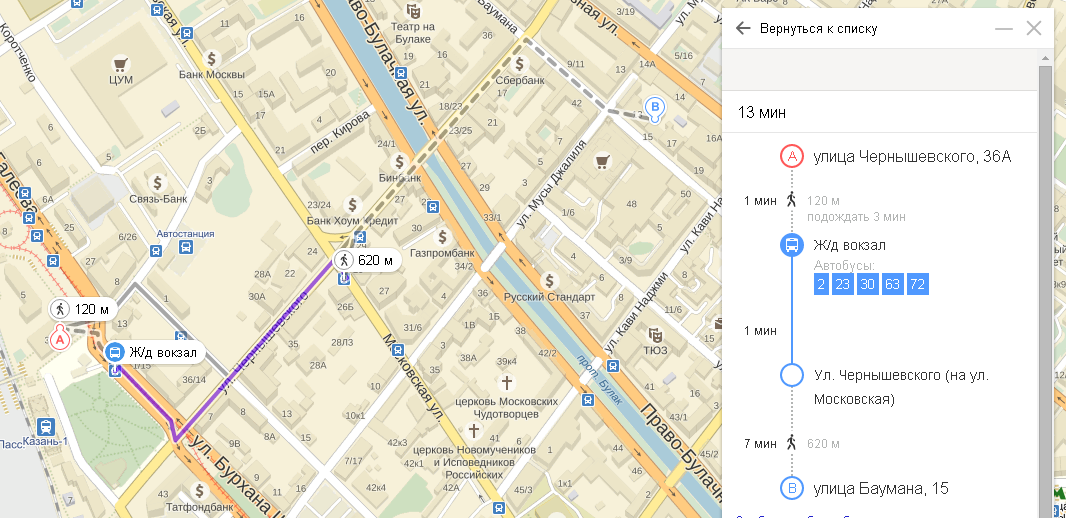 1) ул. Кремлевская, д. 6/20. Схема перемещения по маршруту: Баумана, д.15 – Кремлевская, д.6/20. 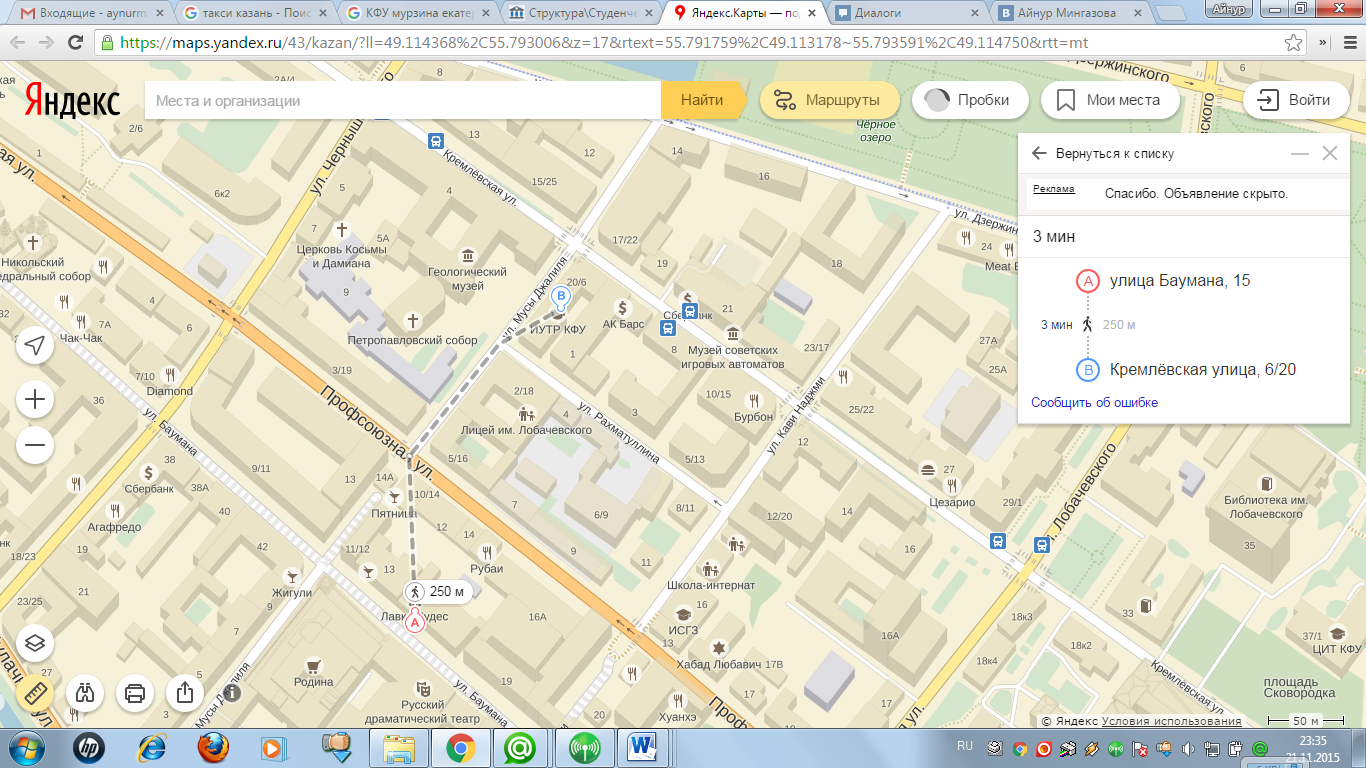 2) ул. Бутлерова, 4  Схема перемещения по маршруту:  Баумана, д.15 – Бутлерова, д.4 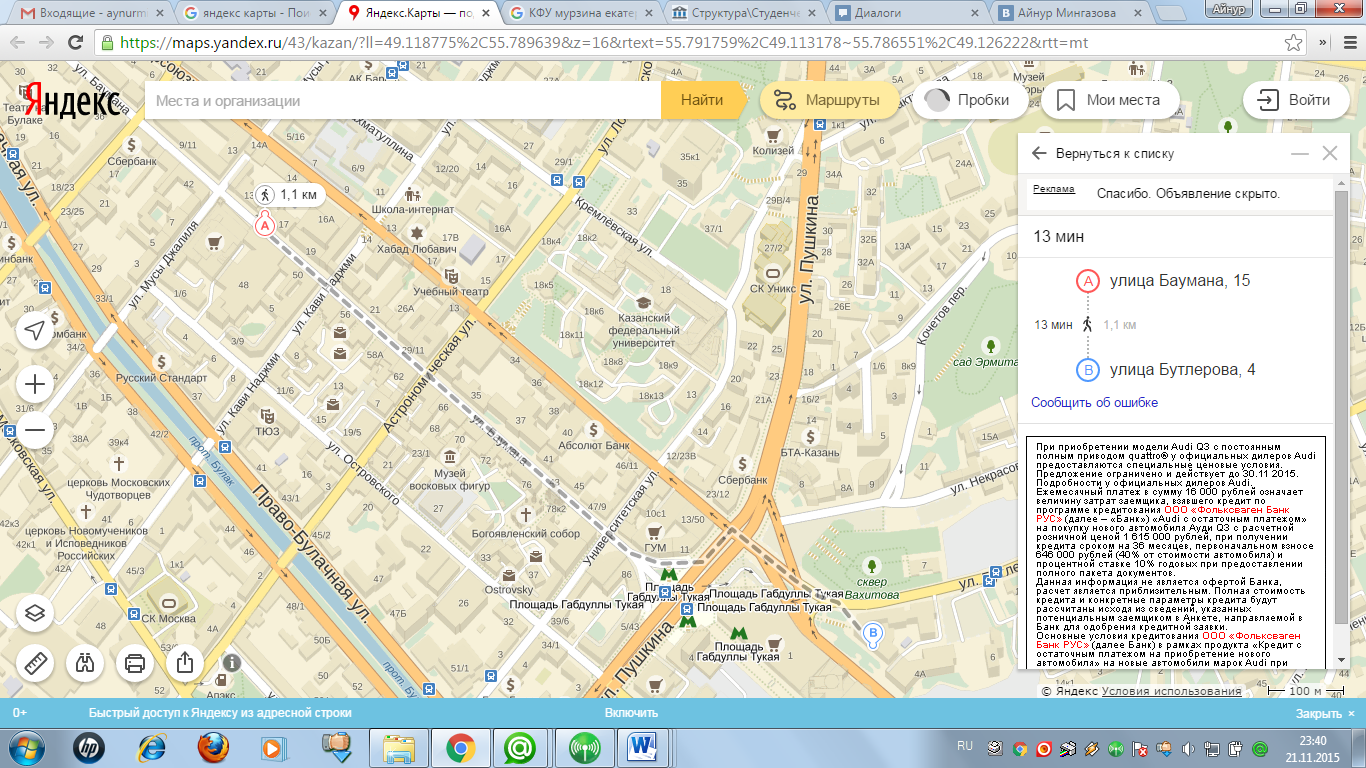 3) ул. Карла Маркса, д. 43.   Схема перемещения по маршруту:  Баумана, д.15 – Карла Маркса, д. 43.   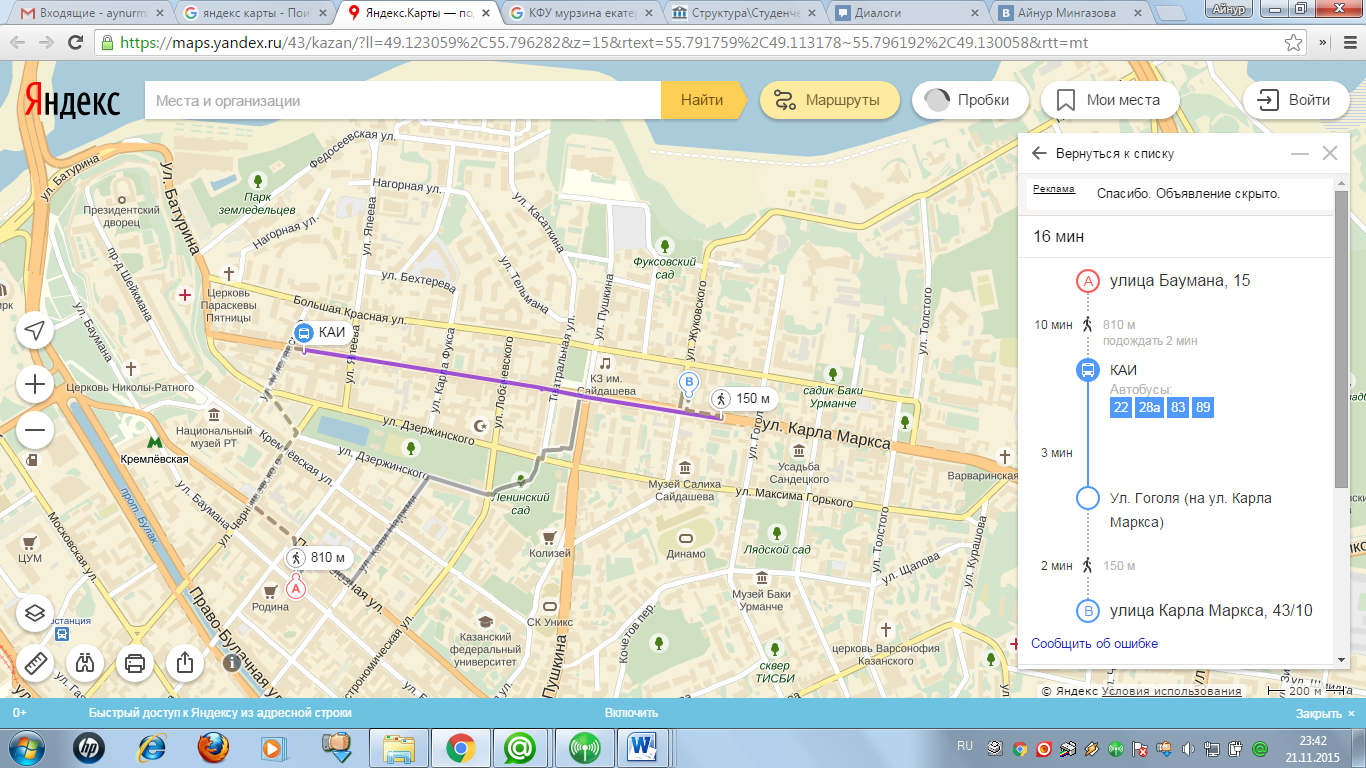 Все здания К(П)ФУ находятся в шаговой доступности.День первый - 26 ноября 2015 г.День первый - 26 ноября 2015 г.9.00-10.00Регистрация участниковМесто проведения: ул. Кремлевская 6/20, ауд. 10110.00-10.15Открытие симпозиумаБагаутдинова Н.Г., директор Института управления, экономики и  финансов К(П)ФУСафиуллин Л.Н., заместитель директора по научной деятельности Института управления, экономики и финансов К(П)ФУМесто проведения: ул. Кремлевская 6/20, ауд. 211Пленарное заседание10.15-12.00Анкутдинов А.Б. к.ф.-м.н., доцент «Финансы микроуровня: практические и эмпирический анализ». Казанский Федеральный (Приволжский) Университет.Kinossian N. V. PhD in economics «The Limits of the State-led» metropolitanisation policies in Russia».».  Казанский Федеральный (Приволжский) Университет -  Leibniz Institute for Regional Geography.  Колесникова Ю.С. к.э.н., доцент «Молодежная наука как средство инвестирования в человеческий капитал».  Казанский Федеральный (Приволжский) Университет.Дуванова Е.А. к.э.н., доцент "Устойчивое развитие организации- иллюзия или реальность?". Ульяновский государственный университет. Лебедева В.И., ст. препод., «Подходы к оценке налогового потенциала в интересах управления развития территории». Тверской государственный университет. Место проведения: ул. Кремлевская 6/20, ауд. 21112.00-14.00Перерыв (Кофе-брейк)Место проведения: ул. Кремлевская 6/20, ауд. 20114.00-17.00Круглые столы 1. «Социально-экономическая привлекательность региона, направления ее повышения» (Руководитель - Галлямова Д.Х., д.э.н., профессор, зав кафедрой территориальной экономики)Место проведения: ул. Кремлевская 6/20, ауд. 21814.00-17.00Секционные доклады19.00-21.00Пешая экскурсия по г. КазаниМесто встречи: ул. Баумана 15, хостел «Навигатор»День второй – 27 ноября 2015 года10.00-15.00Секционные доклады12.00-14.00Круглые столы1. Теоретические аспекты социально-экономической политики в современной России (Руководитель – д.э.н., профессор Кундакчян Р.М.)Место проведения:  ул. Бутлерова 4, ауд. 508